Муниципальное бюджетное образовательное учреждение дополнительного образования Стародубский центр детского творчества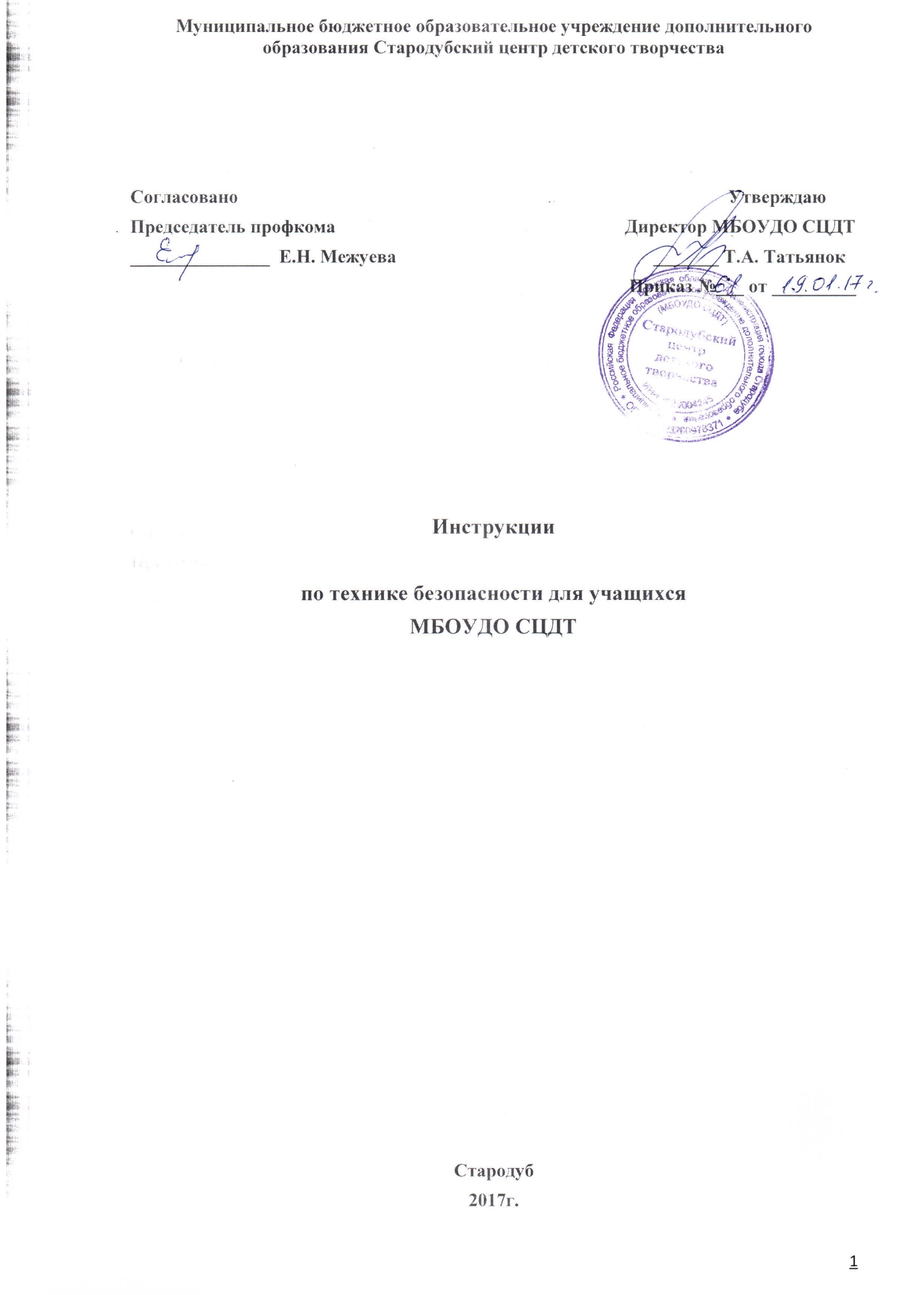 Согласовано                                                                                                         УтверждаюПредседатель профкома                                                              Директор МБОУДО СЦДТ_______________  Е.Н. Межуева                                                       _______ Т.А. Татьянок                                                                                                           Приказ №___ от _________Инструкциипо технике безопасности для учащихсяМБОУДО СЦДТСтародуб2017г.
ТБ для учащихся СЦДТ в образовательном и воспитательном процессе.Инструкция 1-0017  по правилам поведения на каждый день (вводный инструктаж)Инструктаж 2-0017 о запрете пользования мобильными телефонами во время учебного процесса Инструкция 3-0017 по правилам поведения, пожарной безопасности, сохранению материально – технической базы СЦДТ при проведении массовых мероприятий.Инструкция 4-0017 по правилам поведения во время осенних каникул.Инструкция 5-0017  по техники безопасности при угрозе терроризма.Инструкция 6-0017 по электробезопасности.Инструкция 7-0017  по правилам безопасного поведения на водоемах в осенне-зимний и весенний периоды.Инструкция 8-0017 по правилам безопасного поведения на дорогах и на транспорте.Инструкция 9- 0017 по правилам безопасности при обращении с животными.Инструкция 10-0017  для обучающихся по правилам безопасности при обнаружении неразорвавшихся снарядов, мин, гранат и неизвестных пакетов.Инструкция 11-0017  по правилам поведения во время зимних каникул.Инструкция 12-0017  о правилах поведения на катке, ледяной горке, а также во время гололедицы.Инструкция 13-0017 по безопасному поведению на объектах ЖД транспорта.Инструкция 14-0017 по пожарной безопасности.Инструкция 15-0017 по технике безопасности при похищении людей и захвате заложников.Инструкция 16-0017 по безопасному поведению в общественном транспорте.Инструкция 17-0017 о правилах поведения, чтобы не стать жертвой воровства и мошенничества.Инструкция 18-0017 по оказанию первой медицинской помощи пострадавшему.Инструкция 19-0017 по технике безопасности при массовом скоплении людей.Инструкция 20-0017 для обучающихся по профилактике негативных ситуаций во дворе, на улицах, дома и общественных местах.Инструкция 21-0017 по правилам поведения во время весенних каникул.Инструкция 22-0017 по безопасному поведению при теракте.Инструкция 23-0017 по правилам безопасности при поездках на автобусе.Инструкция 24-0017 по правилам поведения во время экскурсий.Инструкция 25-0017 правила поведения, когда ты один дома и общение по телефону.Инструкция 26-0017 по правилам безопасного поведения на воде летом.Инструкция 27-0017 по охране труда при проведении прогулок, туристских походов, экскурсий, экспедиций.Инструкция 28-0017 по правилам поведения во время летних каникул.Инструкция № 1-0017по правилам поведения на каждый деньПравила для учащихся устанавливают нормы поведения для учеников в здании и на территории учреждения.Цель правил: создание в учреждении нормальной рабочей обстановки, способствующей успешной учебе каждого ученика, воспитание уважения к личности и ее правам, развитие культуры поведения и навыков общения.ОБЩИЕ ПРАВИЛА ПОВЕДЕНИЯ.Учащийся приходит в Центр за 15 – 20 мин. до начала занятий, чистый и опрятный, занимает свое рабочее место и готовит все необходимые учебные принадлежности к предстоящему занятию.Учащимся СЦДТ запрещается:- Приносить, передавать или использовать оружие, спиртные напитки, табачные изделия, токсические и наркотические вещества;- использовать любые средства и вещества, которые могут привести к взрывам и пожарам;- курить на территории учреждения и вблизи;- применять физическую силу для выяснения отношений, запугивания или вымогательства;- производить любые действия, влекущие за собой опасные последствия для окружающих;- без разрешения педагогов уходить из СЦДТ;- пользоваться во время занятия сотовыми телефонами;- пропускать занятия без уважительных причин.1.3 В случае пропуска занятий учащийся должен предъявить группуному руководителю справку от врача или записку от родителей (лиц, их заменяющих) о причине отсутствия на занятиях.1.4 Учащийся СЦДТ проявляет уважение к старшим, заботится о младших. Учащиеся к педагогам и сотрудникам обращаются на «Вы». Учащиеся  уступают дорогу взрослым, старшие учащиеся – младшим, мальчики – девочкам.1.5 Учащиеся берегут имущество СЦДТ, аккуратно относятся как к своему, так и к чужому имуществу.1.6 Учащиеся СЦДТ имеют право:- на получение бесплатного образования в соответствии с государственными образовательными стандартами;- на выбор образовательного учреждения, форм получения образования, перевод в другой группу или другое образовательное учреждение;- на знакомство с уставом СЦДТ и другими локальными актами, регламентирующими деятельность СЦДТ;- на обучение по индивидуальным учебным планам или ускоренный курс обучения;- на бесплатное пользование  материально – технической базой СЦДТ для использования в образовательном процессе;- на получение дополнительных (в том числе платных) образовательных услуг;- на участие в управление учреждением;- на уважение человеческого достоинства, свободу совести и информации, свободное выражение своих взглядов и убеждений;- на свободное посещение мероприятий, не предусмотренных учебным планом;- на добровольное привлечение к труду, не предусмотренному образовательной программой;- на добровольное вступление в любые общественные организации;- на защиту от применения методов физического и психического насилия;- на условия обучения, гарантирующие охрану и укрепление здоровья;- на обращение в конфликтную комиссию СЦДТ в случае несогласия с результатами промежуточной и итоговой аттестации по соответствующему предмету.1.7 Учащиеся СЦДТ обязаны:- выполнять Устав СЦДТ, Правила для учащихся, решения органов самоуправления и приказы директора;- уважать права, честь и достоинство других учащихся, работников СЦДТ, не допускать ущемление их интересов, помогать младшим;- участвовать в самообслуживающем труде, дежурстве по СЦДТ, группе;- быть дисциплинированным, соблюдать общественный порядок в СЦДТ, выполнять требования дежурных педагогов;- сознательно относиться к учебе, своевременно являться на занятия, соблюдать порядок на рабочем месте;- беречь имущество СЦДТ, бережно относиться к результатам труда других людей, зеленым насаждениям;- экономно расходовать электроэнергию, воду, сырье и другие материалы.ОРГАНИЗАЦИЯ УЧЕБНОГО ВРЕМЕНИ2.1. Занятия в СЦДТ проводятся в соответствии с расписанием, утверждённым директором СЦДТ.2.2. Продолжительность занятия не может быть более 40 минут.2.3. Продолжительность перемен регламентируется учебным расписанием и утверждается директором СЦДТ.2.4. Вход в группу после звонка является опозданием.2.5. Учащиеся, систематически опаздывающие на занятия, вызываются для объяснения в администрацию СЦДТ, на совет профилактики.2.6. Снятие учащихся с занятия возможно только по распоряжению директора СЦДТ или дежурного администратора.ПОВЕДЕНИЕ НА ЗАНЯТИЯХ.3.1. При входе педагога в группу учащиеся встают в знак приветствия и садятся после того, как педагог ответит на приветствие и разрешит сесть. Подобным образом учащиеся приветствуют любого взрослого, вошедшего в группу во время занятий.3.2. Каждый педагог определяет для своих занятий правила поведения учащихся на занятиях в соответствии с законом и правилами СЦДТ.3.3. Соблюдать инструкции по охране труда на занятиях  информатики, хореографии, хоккею.3.4.Во время занятия нельзя шуметь, отвлекаться самому и отвлекать товарищей от занятий посторонними разговорами, играми и другими, не относящимися к занятию, делами. Время должно использоваться учащимися только для учебных целей.3.5. Если во время занятий учащемуся необходимо выйти из группы, то он должен встать и попросить разрешение педагога.3.6. Если учащийся хочет задать вопрос педагогу или ответить на вопрос педагога, он поднимает руку.3.7. Звонок (сигнал) об окончании занятия дается для педагога. Только когда педагог объявит об окончании занятий, учащийся вправе покинуть группу. При выходе педагога или другого взрослого из группы, учащиеся встают.ПОВЕДЕНИЕ ДО НАЧАЛА, В ПЕРЕРЫВАХ И ПОСЛЕ ОКОНЧАНИЯ ЗАНЯТИЙ.4.1.Во время перерывов (перемен) учащийся обязан: - навести чистоту и порядок на своем рабочем месте;- выйти из группы;- подчинятся требованиям педагога и работников СЦДТ;- помочь подготовить группу по просьбе педагога к следующему занятию.Учащимся запрещается:- бегать около оконных проемов и в других местах, не приспособленных для игр;- толкать друг друга, бросаться предметами и применять физическую силу;- употреблять непристойные выражения и жесты, шуметь, мешать отдыхать другим.4.2. Дежурный по группе:- находится в группе во время перемены;- обеспечивает порядок в группе;- помогает педагогу подготовить группу к следующему занятию.ВЗАИМООТНОШЕНИЯ С ОКРУЖАЮЩИМИ5.1. Помните: вежливость, доброжелательность, дружелюбие в отношениях – это взаимно. Вырабатывайте в себе такие качества.5.2. Не допускайте ссор, драк, брани, крика, угроз. Это оскорбляет личность.5.3. Дорожите своей честью, честью семьи, СЦДТ. Удерживайте своих товарищей от плохих поступков.5.4. Помогайте младшим, слабым, незащищенным, будьте справедливы и гуманны.5.5. Не приобретайте вредных привычек (курение, употребление алкоголя, наркотиков) и удерживайте своих товарищей от этого. Курение, употребление алкоголя и наркотических средств в СЦДТ и на территории строго запрещается.5.6. Встречайте приветствием работников СЦДТ, гостей СЦДТ.ПОЛОЖЕНИЯ.6.1. настоящие Правила распространяются на территорию СЦДТ и на все мероприятия, проводимые СЦДТ.6.2. За нарушения настоящих Правил Устава СЦДТ учащиеся привлекаются к ответственности в установленном порядке.6.3. Настоящие Правила вывешиваются в СЦДТ на видном месте для всеобщего ознакомления.За нарушение правил для учащихся, Устава СЦДТ к учащимся применяются следующие меры взыскания:- замечание;- выговор;- возложение обязанности возместить ущерб (на родителей или лиц их заменяющих);Правом наложения взыскания обладают:А) Директор СЦДТ;- в отношении любого учащегося, за любое нарушение правил поведения учащихся;- наложение взыскания оформляется приказом по СЦДТ;Б) Заместитель директора по учебно – воспитательной работе:- в отношении любого учащегося СЦДТ, за проступок, нарушающей нормальное течение учебно – воспитательного процесса;- наложение взыскания оформляется распоряжением учебной части;Г) Педагог:- в отношении любого учащегося во вверенном ему группе;- наложение взыскания (замечание) оформляется записями для родителей(законных представителей).Д) Педагог:- в отношении учащихся группы, в которой проводят занятия, за проступок, нарушающий, нормальное течение занятия.- наложение взыскания (замечание) оформляется записями для родителей (законных представителей).6.4. Взыскание применяется непосредственно за обнаружением проступка, к ответственности привлекается только виновный ученик.6.5. Коллективная ответственность  группы учащихся за действия члена коллектива не допускается (за исключением случае когда действия носили коллективный характер).6.6. Взыскание налагается в письменной форме, устные методы педагогического воздействия дисциплинарными взысканиями не считаются.6.7. За одно нарушение налагается только одно взыскание, до наложения дисциплинарного взыскания, ученику предоставляется возможность объяснить свой проступок. Отказ учащегося от дачи объяснений совершенного им проступка не препятствует наложению взыскания.6.8. О каждом взыскании родители учащегося (законные представители) немедленно ставятся в известность лицом, наложившим взыскание.ПРАВИЛА ПОВЕДЕНИЯ В РАЗДЕВАЛКЕ.7.1. Учащиеся снимают верхнюю одежду и уличную обувь в раздевалке, в месте, предназначенном для учащихся.7.2. Уличная обувь хранится в раздевалке.7.3. В карманах верхней одежды нельзя оставлять деньги, ключи, мобильные телефоны и другие ценные предметы.7.4. В раздевалке нельзя бегать, толкаться, шалить, так как это место является зоной повышенной опасности.7.6. Учащиеся забирают вещи из раздевалки и одеваются так, чтобы не создавать тесноту в раздевалке.7.7. Педагог присутствует при одевании учащихся и провожает их к выходу из СЦДТ в организованном порядке.7.8. В спортивных раздевалках учащиеся находятся только до и после занятия по разрешению педагога и под его контролем.7.9. Нахождение в спортивных раздевалках во время занятия запрещено.ПРАВИЛА ПОВЕДЕНИЯ В ОБЩЕСТВЕННЫХ МЕСТАХ.8.1. Во время посещений театров, музеев, экскурсий учащийся ведет себя с достоинством, скромно и воспитанно, не позорит свою семью, учреждение и сопровождающего педагога. Не создает ситуаций, угрожающих жизни и здоровью окружающих и его самого.8.2. В общественном транспорте учащийся тихо разговаривает со своими товарищами, не мешает другим пассажирам. Уступает место людям старшего возраста, инвалидам, дошкольникам. Юноши уступают место женщинам.8.3. Запрещается разговаривать во время театральных спектаклей и объяснений экскурсовода, шуршать, мешать окружающим.8.4. Указания сопровождающего педагога обязательны к беспрекословному исполнению.8.5. Учащийся имеет право самостоятельно возвращаться домой после мероприятия только с разрешения педагога.Инструктаж № 2-0017о запрете пользования мобильными телефонами во время учебного процесса  1. Общие положения1.1 Настоящие Правила устанавливаются для учащихся и работников СЦДТ и имеют своей целью способствовать улучшению организации режима работы в организации образования, защите гражданских прав всех субъектов образовательного процесса: обучающихся, родителей, педагогов.1.2 Соблюдение Правил содействует повышению качества и эффективности получаемых образовательных услуг, гарантирует психологически комфортные условия учебного процесса. 2. УСЛОВИЯ применения сотовых телефонов в СЦДТ.2.1 Любой Пользователь обязан знать и соблюдать следующие условия и правила пользования сотовыми телефонами в СЦДТ:1. В здании СЦДТ обязательно ставить телефон в режим вибровызова.2. Во время занятий и учебных занятий телефон необходимо выключать и убирать.3. Помнить, что ответственность за сохранность телефона лежит только на его владельце (родителях, законных представителях владельца).3. Пользователи ИМЕЮТ ПРАВОВНЕ занятий применять мобильный телефон в здании СЦДТ как современное средство коммуникации: осуществлять звонки; посылать смс-сообщения; играть; обмениваться информацией; делать фото и видео съемку; слушать радио и музыку через наушники. 4. Пользователям ЗАПРЕЩАЕТСЯ:Использовать телефон НА занятии в любом режиме (в том числе как калькулятор, записную  книжку).
• Использовать полифонию во все время пребывания в СЦДТ.
•Прослушивать радио и музыку без наушников.5. Ответственность за нарушение Правил.За нарушение настоящих Правил предусматривается следующая ответственность:ОТВЕТСТВЕННОСТЬ ЗА ПРОПАЖУ, ПОРЧУ ТЕЛЕФОНОВ СЦДТ НЕ НЕСЁТ.За однократное нарушение, оформленное докладной на имя директора, с написанием объяснительной.При повторных фактах нарушения - несоблюдении требований администрации СЦДТ, сотовый телефон изымать, ставить в известность родителей, возвращать родителям после разъяснительной воспитательной беседы с учащимися.Инструкция № 3-0017по правилам поведения, пожарной безопасности, сохранению материально – технической базы СЦДТ при проведении массовых мероприятий.За жизнь и здоровье детей несет ответственность руководитель группыЗаявление на проведение мероприятия подаются не позднее, чем за 3 дня до него.Учащиеся приходят на мероприятие и уходят с него в заранее оговоренное время. Уход учащегося с мероприятия разрешается в исключительных случаях. При проведении  дискотек учащийся может уйти раньше с письменного разрешения руководителя группыДискотеки, праздники и т.д. заканчиваются не позднее 20.00.Не разрешается открывать окна в помещении, где проходит мероприятие, во все время его проведения.Не разрешается ставить столы в кабинетах один на другой. При необходимости столы и стулья должны быть вынесены в коридор и аккуратно поставлены там.Во время проведения мероприятий не разрешается хождение учащихся по СЦДТ.Запрещается курение учащихся.При проведении дискотек , мероприятий назначаются дежурные, ответственные за подготовку помещения к дискотеке и уборку помещения после проведенияЕсли при проведении мероприятий предусмотрено угощение для учащихся, то руководитель группы следит за соблюдением санитарных норм.Присутствие и участие в дискотеках посторонних не разрешается.Во время проведения мероприятия строго соблюдается правила пожарной безопасности.При проведении мероприятий не разрешается устраивать световые эффекты с применением химических веществ, которые могут вызвать пожар.Запрещается использование бенгальских огней, хлопушек, петард и т.д. в  помещениях.Если с учащимся произошел несчастный случай, то мероприятие приостанавливается, пострадавшему оказывается помощь, при необходимости вызывается «скорая помощь». Педагог сообщает о несчастном случае или травме в администрацию СЦДТ.По завершению мероприятия необходимо убрать помещение, где проводилось мероприятие. Педагог  и дежурный администратор совершают обход СЦДТ, проверяя чистоту и порядок на ее территории.Инструкция № 4-0017по правилам поведения во время осенних каникулОбязаны:Соблюдать правила поведения на дорогах.Соблюдать правила поведения около водоёмов во время их предзимнего замерзания, правила безопасности на льдуОстерегайся гололёда, во избежание падений и получения травм.Соблюдай правила личной безопасности на улице .Соблюдай правила пожарной безопасности и обращения с электроприборами .Соблюдать культуру поведения и общественный порядок.Носить обувь, обеспечивающая устойчивость на скользкой дорогеВвиду повышенной опасности из – за скользкой дороги не нарушать правила дорожного движения, не создавать опасные ситуации на дорогах.Не играй с острыми, колющими и режущими, легковоспламеняющимися и взрывоопасными предметами, огнестрельным и холодным оружием, боеприпасами.Не употребляй лекарственные препараты без назначения врача, наркотики, спиртные напитки, не кури и не нюхай токсические вещества.Запрещается:Находится на улице позже 22.00 часа.Управлять транспортными средствами, не имея на то разрешения.Употреблять спиртные напитки и табачные изделия, а также приобретать их в торговых точках.Пользоваться взрыво- и огнеопасными предметами.Инструкция № 5-0017по технике безопасности при угрозе терроризма.Постоянно проявляйте бдительность, держите окружающую обстановку под контролем. В случае возникновения подозрительной ситуации: неадекватное поведение отдельных граждан, подозрительный предмет, прямая угроза - незамедлительно сообщите об этом родителям, учителям, сотрудникам правоохранительных органов.Никогда не берите в руки, не открывайте, не разворачивайте подозрительные бесхозные сумки, пакеты, кейсы, чемоданы, портфели. Не наносите по ним удары.Не пользуйтесь радиоприборами вблизи подозрительного предмета.Не предпринимайте попытку самостоятельно обезвредить подозрительный предмет или доставить его в отделение полиции.Не пытайтесь проникнуть на оцепленную, огражденную, охраняемую зону.Постарайтесь быстро покинуть опасную зону, вывести из нее сверстников.В случае проведения операции специальными службами с применением огнестрельного оружия быстро лягте на землю, укройтесь за забором, стеной здания, деревом, бордюром.Если у вас есть информация о готовящемся террористическом акте, незамедлительно сообщите об этом родителям, педагогу, в полицию, спасателям.Если у вас в руках оказался фотоаппарат, кино- и видеокамера, постарайтесь зафиксировать на пленке максимально возможное количество информации.В случае возникновения террористического акта незамедлительно окажите доврачебную помощь пострадавшим, вызовите скорую помощь, милицию, спасателей.ИНСТРУКЦИЯ № 6-0017по электробезопасности1. Неукоснительно соблюдайте порядок включения электроприборов в сеть: шнур сначала подключайте к прибору, а затем к сети. Отключение прибора производится в обратной последовательности.2. Уходя из дома или даже из комнаты, обязательно выключайте электроприборы (утюг, телевизор и т. п.).3. Не вставляйте вилку в штепсельную розетку мокрыми руками.4. Никогда не тяните за электрический провод руками - может случиться короткое замыкание.5. Ни в коем случае не подходите к оголенному проводу и не дотрагивайтесь до него - может ударить током.6. Не пользуйтесь утюгом, чайником, плиткой без специальной подставки.7. Не прикасайтесь к нагреваемой воде и сосуду (если он металлический) при включенном в сеть нагревателе.8. Никогда не протирайте включенные электроприборы влажной тряпкой.9. Не вешайте цветочные горшки над электрическими проводами.10. Нельзя гасить загоревшиеся электроприборы водой.11. Не прикасайтесь к провисшим или лежащим на земле проводам.12. Опасно влезать на крыши домов и строений, где вблизи проходят линии электропередачи, а также на опоры (столбы) воздушных линий электропередачи.13. Не пытайтесь проникнуть в распределительные устройства, Трансформаторные подстанции, силовые щитки - это грозит смертью!14. Не используйте бумагу или ткань в качестве абажура электролампочек.15. Не пытайтесь проводить ремонт электроприборов при их включенном состоянии (в электросети).16. В случае возгорания электроприборов, если вы не можете погасить вспышку пожара, вызывайте по телефону пожарную службу.ИНСТРУКЦИЯ № 7-0017
по правилам безопасного поведения на водоемах в осенне-зимний и весенний периодыБезопасность на льду
1.Лед зеленоватого оттенка, толщиной 7 см – безопасный, он выдерживает одного человека.
2.Непрочный лед – около стока вод ( с фабрик, заводов).
3. Тонкий или рыхлый лед – вблизи камыша, кустов, под сугробами.
4.Площадки под снегом следует обойти.
5.Ненадежный тонкий лед – в местах, где бьют ключи, быстрое течение или там, где впадают в реку ручьи.
6.Нельзя проверять прочность льда ударом ноги.
7.При вынужденном переходе водоема безопаснее всего придерживаться проторенных троп или идти по уже проложенной лыжне. Но если их нет, надо перед тем, как спуститься на лед очень внимательно осмотреться и наметить предстоящий маршрут.
8.При переходе водоема группой необходимо соблюдать расстояние друг от друга (5-6 м).
9.Замерзшую реку (озеро) лучше перейти на лыжах, при этом: крепления лыж расстегните, чтобы при необходимости быстро их сбросить; лыжные палки держите в руках, не накидывая петли на кисти рук, чтобы в случае опасности сразу их отбросить.
10.Если есть рюкзак, повесьте его на одно плечо.
11. Если вы провалились, необходимо широко раскинуть руки по кромкам льда, удерживаться от погружения с головой.
12.Не паникуйте, старайтесь без резких движений выбираться на лед, наползая грудью и поочередно вытаскивая на поверхность ноги.
13.Выбравшись из пролома, нужно откатиться и ползти в сторону, обратную направлению движения.
14. Добравшись до берега, идите быстро домой, переодевайтесь в сухую одежду, выпейте горячий чай.ИНСТРУКЦИЯ № 8-0017по правилам безопасного поведения на дорогах и на транспорте1. При выходе на улицу посмотри сначала налево, потом направо, чтобы не помешать прохожим.2. Маршрут в СЦДТ выбирай самый безопасный, тот, где надо реже переходить улицу или дорогу. Меньше переходов - меньше опасностей.3. Когда идешь по улицам города, будь осторожен. Не торопись. Иди только по тротуару или обочине.4. Иди не спеша по правой стороне тротуара. По обочине иди подальше от края дороги. Не выходи на проезжую часть улицы или дороги.5. Проходя мимо ворот, будь особенно осторожен: из ворот может выехать автомобиль.6. Осторожно проходи мимо стоящего автомобиля: пассажиры могут резко открыть дверь и ударить тебя.7. Переходи улицу только по пешеходным переходам.8. Прежде чем переходить улицу, посмотри налево. Если проезжая часть свободна, - иди. Дойдя до середины дороги, остановись. Если движение транспорта началось, подожди на «остановке безопасности». Теперь посмотри направо. Если проезжая часть свободна, закончи переход.9. Улицу, где нет пешеходного перехода, надо переходить от одного угла тротуара к другому: так безопасней.10. Если на улице большое движение, попроси взрослого или сотрудника полиции помочь ее перейти.11. Ожидай транспорт на посадочной площадке или тротуаре у указателя остановки.12. При посадке в автобус, троллейбус, трамвай соблюдай порядок. Не мешай другим пассажирам.13. В автобус, троллейбус, трамвай входи через задние двери. Выходи только через передние двери. Заранее готовься кВыходу, пройдя вперед.14. Когда переходишь улицу, следи за сигналом светофора: Красный - СТОП - все должны остановиться; желтый -ВНИМАНИЕ - жди следующего сигнала; зеленый - ИДИТЕ -можно переходить улицу.15. Находясь в транспорте, не ходи по салону, держись за поручень, не выглядывай из окон, не высовывай руки, не нажимай без надобности на аварийные кнопки.16. Не устраивай игр на проезжей части или вблизи дороги. Не питайся на велосипедах, роликовых коньках и т. п. на проезжей части дороги.17. Не перебегай улицу или дорогу перед близко идущим транспортом.18. Не цепляйся за проходящий мимо транспорт.Инструкция № 9-0017по правилам безопасности при общении с животными1. Не надо считать любое помахивание хвостом проявлением дружелюбия. Иногда это может говорить о совершенно недружелюбном настрое.2. Не стоит пристально смотреть в глаза собаке и улыбаться. В переводе с «собачьего» это значит «показывать зубы», или говорить, что вы сильнее.3. Нельзя показывать свой страх и волнение. Собака может почувствовать это и повести себя агрессивно.4. Нельзя убегать от собаки. Этим вы приглашаете собаку поохотиться за убегающей дичью.5. Не кормите чужих собак и не трогайте собаку во время еды или сна.6. Избегайте приближаться к большим собакам охранных пород. Некоторые из них выучены бросаться на людей, приближающихся на определённое расстояние.7. Не делайте резких движений, обращаясь с собакой или хозяином собаки. Она может подумать, что вы ему угрожаете.8. Не трогайте щенков и не отбирайте то, с чем собака играет.9. Если в узком месте (например, в подъезде) собака идёт вам навстречу на поводке, лучше остановиться и пропустить её хозяина.10. Животные могут распространять такие болезни, как бешенство, лишай, чума, тиф и дрИНСТРУКЦИЯ № 10-0017по правилам безопасности при обнаружениинеразорвавшихся снарядов, мин, гранат и неизвестных пакетов1. Заметив оставленный в транспорте, подъезде дома и т. п. пакет (сумку, коробку и т. п.), ни в коем случае не трогайте его: возможно, в нем находится взрывное устройство.2. Сообщите о своей находке дежурному сотруднику полиции.3. Если вы заметили пакет, сумку, коробку в городском транспорте, сообщите об этом водителю.4. Если вы все-таки оказались невольным свидетелем террористического акта, не теряйте самообладания. Постарайтесь запомнить людей, убегавших с места события, возможно, это и есть преступники.5. Постарайтесь оказать посильную помощь пострадавшим от взрыва или от выстрелов до прибытия машин скорой помощи. Передайте свои сведения сотрудникам спецслужб, прибывшим на место происшествия.6. Не играйте со взрывпакетом, если каким-то образом он оказался у вас: можно получить тяжелые ожоги.7. Не бросайте в костер патроны - они могут выстрелить и ранить вас.8. Опасайтесь взрыва: кислородных баллонов, сосудов под давлением, пустых бочек из-под бензина и растворителей, газовоздушных смесей.9. Обнаружив подозрительный предмет, похожий на снаряд, мину, гранату, не приближайтесь к нему и не бросайте камни: снаряд может взорваться. Место расположения подозрительного предмета оградите и сообщите о находке в полицию.10. Сообщите о находке ближайшим людям и дождитесь прибытия полиции.Запрещается:1. Сдвигать с места, бросать, поднимать взрывоопасные предметы.2. Собирать и хранить боеприпасы; пытаться их разбирать, нагревать и ударять.3. Изготовлять из снарядов предметы быта.4. Использовать снаряды для разведения костров, приносить в помещение.5. Собирать и сдавать в металлолом боеприпасы.Инструкция № 11-0017по правилам поведения во время зимних каникулОбязаны:Соблюдать правила поведения на дорогах.Соблюдай правила безопасности на льду, во избежание падений и получения травм.Не играй вблизи зданий, с крыш которых свисает снег и лёд.Соблюдай правила личной безопасности на улице .Соблюдай правила пожарной безопасности и обращения с электроприборами .Соблюдать культуру поведения и общественный порядок.Носить обувь, обеспечивающая устойчивость на скользкой дорогеВвиду повышенной опасности из – за скользкой дороги не нарушать правила дорожного движения, не создавать опасные ситуации на дорогах.Не играй с острыми, колющими и режущими, легковоспламеняющимися и взрывоопасными предметами, огнестрельным и холодным оружием, боеприпасами.Не употребляй лекарственные препараты без назначения врача, наркотики, спиртные напитки, не кури и не нюхай токсические вещества.Запрещается:Находится на улице позже 22.00 часа.Управлять транспортными средствами, не имея на то разрешения.Употреблять спиртные напитки и табачные изделия, а также приобретать их в торговых точках.Пользоваться взрыво- и огнеопасными предметами.Инструкция № 12-0017о правилах поведения на катке, ледяной горке, а также во время гололедицы.На ледяной горке:- при катании с горы не прыгать с обочин.- не кататься с горы, стоя на ногах.- при подъёме на гору пользоваться ступеньками.- скатываться через определённый промежуток времени по одному или небольшими группами.На катке:- выбирать ботинки на размер больше размера ноги,- шнуровать необходимо так, чтобы нижняя и верхняя части ботинка были не сильно затянуты, средняя же наоборот,- при побледнении кожи, покалывании, чувстве анемия - растереть это место рукой,- на ледяной площадке не толкаться.Во время гололедицы:- необходимо выбирать место для прогулки и игр более безопасное, где нет льда,- выходя из здания гимназии, двигаться по дорожкам, посыпанным песком,- не стоять, не играть под навесом, карнизом, с которых свисают сосульки и ледяные глыбы.ИНСТРУКЦИЯ № 13-0017по безопасному поведению  на объектах железнодорожного транспортаЧтобы уменьшить риск стать жертвой железнодорожного транспорта, необходимо соблюдать следующие правила:1. При движении вдоль железнодорожного пути не подходи ближе 3-5 м к крайнему рельсу.2. На электрифицированных участках не поднимайтесь на опоры, а также не прикасайтесь к спускам, идущим от опоры к рельсам, и лежащим на земле электропроводам.3. Переходите железнодорожные пути только в установлении местах, пользуйтесь при этом пешеходными мостами, тоннелями переходами, а там, где их нет, - по настилам и в местах, где установлены указатели «Переход через пути».4. Перед переходом путей по пешеходному настилу необходимо убедиться в отсутствии движущегося подвижного состава. При приближении поезда, локомотива или вагонов остановитесь, пропустите их и, убедившись в отсутствии движущегося подвижного состава по соседним путям, продолжайте переход.5. При переходе через пути не подлезайте под вагоны и не перелезайте через автосцепки.6. Подходя к железнодорожному переезду, внимательно следи те за световой и звуковой сигнализацией, а также положением шлагбаума. Переходите через пути при открытом шлагбауме, а при его отсутствии - когда нет близко идущего подвижного состава.7. При ожидании поезда не устраивайте на платформе подвижные игры. Не бегите по платформе рядом с вагоном прибывающего (уходящего) поезда и не стойте ближе 2 м от края платформы во время прохождения поезда без остановки.8. Подходите непосредственно к вагону после полной остановки поезда. Посадку в вагон и выход из него производите только со стороны перрона или посадочной платформы, будьте внимательны: оступитесь и не попадите в зазор между посадочной площадкой вагона и платформой.9. На ходу поезда не открывайте наружные двери тамбуров, не стойте на подножках и переходных площадках, а также не высовывайтесь из окон вагонов. При остановке поезда на перегоне не выходите из вагона.10. В случае экстренной эвакуации из вагона старайтесь сохранить спокойствие, берите с собой только самое необходимое. Окажите помощь при эвакуации пассажирам с детьми, престарелым и инвалидам. При выходе через боковые двери и аварийные выходы будьте внимательны, чтобы не попасть под встречный поезд.ИНСТРУКЦИЯ № 14-0017по пожарной безопасностиДля младших учащихся1. Нельзя трогать спички и играть с ними.2. Опасно играть с игрушками и сушить одежду около печи, нагревательных приборов с открытой спиралью.3. Недопустимо без разрешения взрослых включать электроприборы и газовую плиту.4. Нельзя разводить костры и играть около них.5. Если увидел пожар, необходимо сообщить об этом родителям или взрослым.Для старших учащихся1. Следите, чтобы со спичками не играли маленькие дети, убирайте их в недоступные для малышей места.2. Не нагревайте незнакомые предметы, упаковки из-под порошков и красок, особенно аэрозольные упаковки.3. Не оставляйте электронагревательные приборы без присмотра. Запрещайте малышам самостоятельно включать телевизор. Уходя из дома, выключайте электроприборы из сети.4. Помните, что опасна не только бочка с бензином, но и пустая бочка из-под него или другой легковоспламеняющейся жидкости, и зажженная спичка может привести к тяжелым ожогам и травмам.5. Не разжигайте печь или костер с помощью легковоспламеняющихся жидкостей (бензин, солярка).6. Не оставляйте незатушенных костров.7. Не поджигайте сами и не позволяйте младшим поджигать тополиный пух или сухую траву.8. При обнаружении пожара сообщите взрослым и вызовите пожарных.На территории СЦДТ1. На территории СЦДТ запрещается разводить костры, зажигать факелы, применять фейерверки и петарды, другие горючие составы.2. Запрещается курить в здании СЦДТ и на ее территории.3. Запрещается приносить в школу спички, горючие жидкости (бензин и растворители), легковоспламеняющиеся вещества и материалы.4. Запрещается пользоваться в группах и кабинетах осветительными и нагревательными приборами с открытым пламенем и спиралью.5. Категорически не допускается бросать горящие спички в контейнеры-мусоросборники.6. В случаях пожарной опасности производится эвакуация СЦДТ, сигналом к которой является длительная серия коротких звонков.8. Никогда не протирайте включенные электроприборы влажной тряпкой.9. Не вешайте цветочные горшки над электрическими проводами.10. Нельзя гасить загоревшиеся электроприборы водой.11. Не прикасайтесь к провисшим или лежащим на земле проводам.12. Опасно влезать на крыши домов и строений, где вблизи проходят линии электропередачи, а также на опоры (столбы) воздушных линий электропередачи.13. Не пытайтесь проникнуть в распределительные устройства, трансформаторные подстанции, силовые щитки - это грозит смертью!Инструкция № 15-0017по технике безопасности при похищении людей и захвате заложников.ПРАВИЛА ПОВЕДЕНИЯВ случае возникновения подозрения на возможное похищение необходимо сообщить об этом в полицию, усилить бдительность.Не делайте достоянием всех, в том числе преступников, уровень вашего благосостояния. Не передавайте информацию о себе и своей семье посторонним людям.Не имейте при себе крупных наличных сумм денег, не надевайте дорогие вещи и украшения.Не оставляйте детей в вечернее и ночное время без присмотра взрослых.Не посещайте потенциально опасные места: свалки, подвалы, чердаки, стройплощадки, лесополосы.Освойте навыки безопасного поведения в квартире, в доме, на улице, в транспорте.Избегайте одиночества вне дома.Не подходите к незнакомой стоящей или медленно движущейся машине на близкое расстояние, ходите по тротуару.Никогда не соглашайтесь на предложение незнакомого человека сесть к нему в машину, зайти в квартиру, сходить в незнакомое вам место, в кино, в театр, на концерт, в ресторан.Научитесь пользоваться телефоном, системой персональной связи, сигнализацией.Не принимайте подарки от случайных прохожих.Не употребляйте в пищу продукты, сладости, воду, спиртные напитки, которые предлагают незнакомые люди.Избегайте встреч с шумными, пьяными компаниями, с людьми, украшенными татуировками.Не вступайте в разговоры на улице с незнакомыми людьми. Ведите себя уверенно и спокойно.Прежде чем войти в квартиру, посмотрите, нет ли рядом с домом или на лестничной клетке посторонних людей.При наступлении темноты включите свет в одной из комнат, зашторьте все окна на первом этаже.Никогда, ни под каким предлогом не впускайте в квартиру незнакомых людей.Покидая квартиру даже на несколько минут, обязательно замкните входную дверь. Уходя из дома, закройте все окна, форточки, балконные двери. Включите сигнализацию, сдайте квартиру под охрану.ПОЛЕЗНЫЕ СОВЕТЫ* Примите случившееся как эпизод жизни. Не паникуйте, не впадайте в депрессию, не совершайте необдуманных, опрометчивых поступков. Сосредоточьтесь на мысли о сохранении своей жизни, жизни других заложников, освобождении.* Начальный этап захвата заложников характеризуется насильственными, грубыми, жестокими действиями, угрозой оружия, уничтожением одного или нескольких заложников для устрашения всех остальных. Это естественно потрясет вас, однако к этому нужно быть готовым, ни в коем случае не выплескивать свои эмоции. Проявите силу воли, удержитесь сами и не дайте другим взорвать ситуацию.* Необходимо выполнять все требования похитителей, не вступать с ними в разговоры, не оказывать сопротивление, не вызывать враждебной реакции. Ни в коем случае не пытайтесь убедить их отменить свои планы, сложить оружие и сдаться.* Почти всегда при захвате заложников преступники используют огнестрельное и холодное оружие, взрывчатые вещества. От поведения заложников во многом зависит его применение: не провоцируйте похитителей к стрельбе или взрыву попыткой разоружить их собственными силами. Помните, что в подобной ситуации сила на их стороне, а опрометчивые действия заложников могут привести к ухудшению общей ситуации или гибели заложников.* Не пытайтесь разоружить бандитов.* Не пытайтесь незаметно от похитителей разговаривать между собой или связываться с внешним миром по мобильному телефону. Такие действия могут стоить вам жизни.* Старайтесь в меру своих сил не проявлять слабость, уныние, слезливость. Стойко переносите временные неудобства. Помогайте друг другу, старикам, женщинам, больным, раненым.* Если ваш плен длится несколько суток, не отказывайтесь от пищи и воды, которые будут предложены. В случае возникновения жажды или голода сами попросите воду и еду.* Если к вам обращаются с требованием, вопросом, просьбой - не сопротивляйтесь. Держитесь уверенно, не теряйте чувства собственного достоинства.* Постарайтесь запомнить все: количество преступников, их возраст, особые приметы, характерные детали, оружие, требования. Большой объем информации может быть получен в результате прослушивания разговоров между бандитами. Все эти сведения помогут сотрудникам правоохранительных органов и спецслужб в ходе обязательного расследования.* Чаще всего заложникам передают искаженную информацию. Никогда не верьте преступникам.* В зависимости от ситуации, если есть возможность, попытайтесь установить с похитителями доверительный контакт, это поможет снять напряженность, смягчить их требования.* В случае возникновения возможности убежать из плена - бегите.* Специальные службы могут предпринять силовой вариант освобождения заложников. Эта операция проводится быстро, нередко с применением оружия. Чтобы не стать жертвой штурма, быстро сгруппируйтесь, лягте на пол (землю), закройте голову руками и ждите окончания операции.* После освобождения вам необходимо будет ответить на вопросы следователей. Постарайтесь вспомнить все, это будет вашим личным вкладом в общее дело борьбы с преступниками.* Находясь в плену, постоянно помните: ВАС ОБЯЗАТЕЛЬНО ОСВОБОДЯТ!ИНСТРУКЦИЯ № 16-0017по безопасному поведению в общественном транспортеНеобходимо помнить, что общественный транспорт - средство передвижения повышенного риска, поэтому:1. Избегайте в темное время суток пустынных остановок, ожидая автобус, трамвай или троллейбус, стойте на хорошо освещенном отведенном месте рядом с другими людьми.2. Когда подходит автобус, не старайтесь стоять в первом ряду - могут толкнуть под колеса.3. Нельзя спать во время движения, так как при резком торможении можно получить травму.4. Не прислоняйтесь к дверям, по возможности избегайте езды на ступенях и в переходе.5. Избегайте пустых автобусов, троллейбусов и трамваев, а также с вагонов электропоездов.6. Если вам приходится ехать поздно, то садитесь около водителя и ближе к проходу.7. Девушкам рекомендуется садиться рядом с женщинами.8. Если в салон вошел пассажир, ведущий себя развязно, отвернитесь от него, не встречайтесь с ним глазами.9. Держите на виду свои вещи.10. При поездке в электричке в вечернее и ночное время садитесь в первый вагон и вагон, где есть пассажиры.11. Нельзя стоять в тамбуре и проходе вагона электропоезда; выходя из транспорта, будьте внимательны, так как можно попасть под колеса проезжающего мимо транспорта.12. При выходе из вагона держитесь за поручни.В общественном транспорте запрещается:- ходить без необходимости в автобусах, троллейбусах и т.- открывать двери с обеих сторон (допускается только справа по движению);- выглядывать из окон и высовывать руки;- отвлекать водителя;- включать или выключать какие-либо приборы (дергать кран);- нажимать без надобности на аварийную кнопку.Инструкция № 17-0017о правилах поведения, чтобы не стать жертвой воровства и мошенничества.Никогда не оставляйте ценные вещи без присмотра.Избегайте ношения брюк с широкими карманами и хранения в них денег.Никогда не доставайте деньги из сумочки в многолюдных местах, не хвастайтесь, что у вас их много.Девушки-подростки должны носить сумочку с деньгами и дорогими вещами перед собой, придерживая ее рукой. Все застежки должны быть закрыты. Во время покупок не расставайтесь с сумочкой.Самый безопасный способ носить наличные деньги или другие ценные вещи - сумка или кошелек, которые можно повесить на шею и закрыть одеждой.Имейте при себе небольшое количество наличных денег, храните их во внутреннем кармане пиджака.Не носите бумажник в заднем кармане брюк, не зря воры называют его «чужой карман».Если в толпе вас постоянно толкают, мешают передвигаться, отвлекают – это верный признак «работы» карманника. Будьте предельно внимательны.Находясь в толпе, держите сумку в руках так, чтобы ее нельзя было открыть или разрезать лезвием.Обращайте внимание на людей, которые пытаются подойти к вам поближе, встают сзади или сбоку, прижимаются или отвлекают ваше внимание.Избегайте рукопожатий с незнакомыми людьми.ПОЛЕЗНЫЕ СОВЕТЫ* Никогда не нарушайте Закон.* Осторожно ведите себя с чужими людьми, никогда не верьте самым красивым словесным обещаниям, рекламе о "золотых горах".* Не вступайте в контакт и не передавайте свои деньги подозрительным людям, не играйте с ними в любые игры, лотереи, не верьте им. Старайтесь реже бывать в криминально опасных зонах.* Не допускайте мысль о том, что можно быстро разбогатеть, кого-либо перехитрить, обыграть или обмануть. Рассматривайте быстрый успех, везение как сигнал опасности.* Избегайте случайных знакомств и контактов, не поддерживайте разговоры с прохожими и попутчиками, не открывайте им свои планы и возможности, не давайте адреса и телефоны незнакомым людям.* Немедленно обращайтесь в милицию в случае обнаружения обмана. *Не устраивайте самосуд над пойманным мошенником, поскольку можно наделать много непоправимых ошибок.*Если вы подверглись воздействию вора или мошенника, незамедлительно сообщите об этом в милицию. Вероятность того, что злоумышленников задержат сразу после совершения преступления, очень велика.ИНСТРУКЦИЯ № 18-0017по оказанию первой помощи пострадавшемуПервая помощь при различных травмах оказывается с использованием перевязочных материалов и лекарственных препаратов, которые находятся в аптечке первой помощи. Аптечки первой помощи находятся:- в кабинетах информатики, тренерской и методическом кабинете.1. В случае поражения электрическим током необходимо:1.1 Освободить пострадавшего от действия тока:- отключить электроэнергию с помощью рубильника или другого выключателя;- перерубить или перерезать провода (каждый в отдельности) инструментом с сухой ручкой из изолирующего материала;- отбросить сухой палкой или доской оборвавшийся конец провода от пострадавшего;- при невозможности выполнить вышеперечисленные пункты необходимо оттянуть пострадавшего от токоведущей части, взявшись за его одежду, если она сухая и отстает от тела. При этом располагаться надо так, чтобы самому не оказаться под напряжением.1.2 Вызвать скорую медицинскую помощь.1.3 Оказать первую медицинскую помощь:- уложить пострадавшего на подстилку;- распустить пояс, расстегнуть одежду, создать приток свежего воздуха;- дать нюхать нашатырный спирт;- обрызгать лицо и шею холодной водой;- растереть грудь и конечности спиртом;- при необходимости сделать искусственное дыхание и массаж  сердца.2. При отравлении угарным газом необходимо:- вынести пострадавшего на свежий воздух;- поднести к носу ватку, смоченную нашатырным спиртом;- при необходимости применить искусственное дыхание;- после восстановления дыхания дать валериановых капель.3. При порезах необходимо:- при порезах стеклом: тщательно осмотреть рану, очистить ее;- промыть рану дезинфицирующим раствором (например, фурацилином);- обработать края раны йодом;- наложить повязку;- при сильном кровотечении перевязать жгутом выше места пореза, положить записку о времени наложения жгута и  на рану положить давящую повязку.4. При ушибах:- положить на место ушиба холодный компресс;- забинтовать ушибленное место.5. При термическом ожоге:- забинтовать.6. При ожоге едкими щелочами:- обильно смочить обожженное место нейтрализующим раствором соляной или лимонной кислоты;- смазать борным вазелином;- наложить марлю или вату;- забинтовать.7. При ожоге кислотами:- обильно смочить обожженное место раствором соды;- наложить повязку, смоченную известковой эмульсией;- покрыть ватой;- забинтовать.Инструкция № 19-0017по технике безопасности при массовом скоплении людейЕсли у вас появилось желание принять участие в митинге, шествии, демонстрации, то необходимо узнать, есть ли разрешение официальных властей на проведение этого мероприятия. НЕЛЬЗЯ ПРИНИМАТЬ УЧАСТИЕ в неразрешенных мероприятиях. В случае отсутствия такого разрешения не исключены действия со стороны правоохранительных органов, направленные на разгон людей, что обязательно приведет к стычкам, беспорядкам, насильственным действиям, арестам. Нередки случаи применения в подобных ситуациях слезоточивого газа, водометов, конных нарядов, собак, специальной техники, резиновых дубинок, щитов, оружия. При попадании слезоточивого газа в глаза нужно незамедлительно промыть их водой. В случае отсутствия воды следует интенсивно моргать, что обеспечит частичное смывание химического вещества слезами. Дыхательные пути нужно закрыть влажной тканью: носовым платком, рукавом, головным убором. Место, где был применен слезоточивый газ, необходимо покинуть незамедлительно. Не проявляйте агрессивность, не бегайте, не угрожайте полиции, не вступайте с ней в потасовку. Постарайтесь как можно быстрее выйти из опасной зоны. Не сопротивляйтесь и не пытайтесь доказать свою правоту и невиновность сотрудникам правоохранительных органов в случае вашего задержания.В случае принятия решения об участии в мероприятии с большим количеством людей постарайтесь выполнить следующие правила:не берите с собой животных, громоздкие вещи: сумку, рюкзак, тележку;оставьте дома фото-кино-видеотехнику, стеклянные бутылки;наденьте строгую облегченную одежду без капюшона, застегните все молнии и пуговицы. Не надевайте галстук, шарф, пояс;зашнуруйте обувь и надежно завяжите шнурки, не надевайте обувь на высоком каблуке;не берите с собой острые, колющие, режущие предметы, оружие;старайтесь не брать в руки плакаты, транспаранты, флаги на древке или шесте;снимите с одежды символику и знаки различия, поскольку они могут вызвать отрицательную реакцию у ваших противников или сотрудников полиции;имейте при себе удостоверение личности;изучите место, где будет проходить мероприятие, узнайте варианты подъезда и ухода;постоянно контролируйте ситуацию, состояние толпы и свое место, держитесь подальше от трибуны, микрофонов, сцены;в случае возникновения ЧС незамедлительно покиньте это место;в условиях открытых площадок периферия толпы - относительно безопасное место.ПОМНИТЕ!- Если вы оказались в людской толпе, то необходимо выполнять следую основные правила.- Никогда не идите против толпы.- Старайтесь избегать центра и краев толпы.- Уклоняйтесь от неподвижно стоящих на пути предметов: урн, столбов, деревьев, стен, забора, машин оцепления, углов зданий.- Не цепляйтесь руками за предметы.- Застегните одежду, бросьте сумку, зонтик, сбросьте туфли на высоком каблуке.- В плотной толпе возрастает вероятность сдавливания и удушья, поэтому следует сцепить руки в замок, сложить их на груди, защитить диафрагму или согнуть руки в локтях и прижать их к корпусу.- Толчки переносите терпеливо, не отвечайте на них.- Перед лицом должно быть пространство для обеспечения свободного дыхания.- Избегайте стеклянных витрин, оградительных сеток, набережных, мостов, транспортных средств, узких проходов.- Постоянно соблюдайте самообладание, контролируйте свое положение, старайтесь выбраться из толпы в безопасное место.- Имейте варианты отхода через проходные подъезды и дворы, переулки, примыкающие улицы.- Держитесь подальше от полиции, не вступайте в переговоры и стычки с ней.- Старайтесь держаться подальше от высоких и полных людей, от людей с колясками, объемными предметами в руках, с рюкзаками, животными, от инвалидов, пьяных, агрессивных.- Не пытайтесь поднять с земли упавшую вещь, даже если она очень дорогая, жизнь дороже.ИНСТРУКЦИЯ № 20-0017по профилактике негативных ситуацийво дворе, на улицах, дома и в общественных местах1. Проводя время во дворе, держитесь подальше от компаний подростков, которые старше вас, находятся в состоянии алкогольного или наркотического опьянения, играют в азартные игры и т.2. Никогда не садитесь в машину, мотоцикл и т. п. с незнакомыми людьми.3. Не выносите на улицу дорогие вещи (магнитофон и т. п.), ли около дома нет старших.4. Не носите с собой ценности, деньги (без особой на то необходимости).5. Не лазайте по подвалам, чердакам, крышам.6. Гуляя на улице, старайтесь держаться поближе к своему дому, находиться в знакомой компании. Последнее условие обязательно, если вы уходите далеко от дома, особенно в чужой район на танцы (дискотеку), рынок, в магазин, на концерт и т. п. при этом желательно, чтобы взрослые знали, где вы находитесь.7. Призыв о помощи - это не свидетельство трусости, а необходимое средство самозащиты, иногда - спасение.8. Если вы попали в западню - нападающих больше, они явно сильнее, поблизости нет никого, кто мог бы прийти на помощь, то лучше отдайте деньги или вещь, которую они требуют. Помните, что ваша жизнь и здоровье дороже всего.9. Если вас начинают преследовать, идите (бегите) туда, много людей, больше света (ночью) и т. д.10. Никогда не играйте в азартные игры, особенно на деньги старшими ребятами или взрослыми, вообще с незнакомыми людьми.11. В целях личной безопасности (профилактики похищения необходимо:- стараться не оставаться в одиночестве, особенно на улице, пути в школу и обратно, с места досуга;- никогда не заговаривать с незнакомыми, а тем более в чем-то подозрительными людьми;- не садиться в чужие машины, не ездить с незнакомыми людьми;- всегда ставить в известность родственников о том, куда и когда вы направляетесь, у кого, сколько и где собираетесь быть, когда и каким путем собираетесь возвращаться (если есть возможность, сообщите номер телефона, иные координаты, по которым вас можно найти).Инструкция № 21-0017безопасного поведения во время весенних каникул.Период весеннего половодья особенно опасен для тех, кто живет близ реки, пруда, водоема. Привыкая зимой пользоваться пешеходными переходами по льду, многие забывают об опасности, которую таит лед весной.Весенний лед резко отличается от осеннего и зимнего. Если осенний лед под тяжестью человека начинает трещать, предупреждая об опасности, то весенний лед не трещит, а проваливается, превращаясь в ледяную кашицу.Переходить реку, пруд, озеро по льду весной опасно. Нужно внимательно следить за знаками, обозначающими пешеходные переходы, пользоваться специальными настилами на льду. Сходить на необследованный лед - большой риск.Помните, течение реки сильно подмывает крутые берега. Возможны обвалы. Остерегайтесь любоваться весенним ледоходом с обрывистых берегов.Весной опасно сходить за плотины, запруды. Не забывайте - они могут быть неожиданно сорваны напором льда. Не приближайтесь к ледяным заторам…Помните, весенний паводок ответственный период! Больше всего несчастных случаев весной на реке происходит со школьниками. Дети часто позволяют себе шалости у реки, даже пробуют кататься на льдинах. Школьники! Ведите постоянно наблюдение за рекой. Разъясняйте товарищам правила поведения во время весеннего половодья.Ледоход очень опасен, особенно те места, где выходят на поверхность водоёма подземные ключи, стоки теплой воды от промышленных предприятий, возле выступающих изо льда кустов, камыша, коряг и пр.Во время половодья остерегайтесь любоваться ледоходом с крутых берегов, размываемых весенними потоками, из-за чего склоны берегов часто обваливаются. Нельзя выходить на водоемы при образовании ледяных заторов.Помните! Игры на льду в это время, плавание на лодках, плотах во время ледохода и половодья опасны для жизни!Обязаны :Соблюдать правила поведения на дорогах.Соблюдать правила поведения на водоёмах.Соблюдать культуру поведения и общественный порядок.Носить обувь, обеспечивающая устойчивость на скользкой дорогеВвиду повышенной опасности из – за скользкой дороги не нарушать правила дорожного движения, не создавать опасные ситуации на дорогах.Запрещается:Находится на улице позже 22.00 часа.Находится вблизи крутых берегов, омываемых весенними потоками.Управлять транспортными средствами, не имея на то разрешения.Употреблять спиртные напитки и табачные изделия, а также приобретать их в торговых точках.Пользоваться взрыво- и огнеопасными предметами.Инструкция № 22-0017по безопасному поведению при теракте.Как вести себя при теракте?Основные правила:Любой человек по стечению обстоятельств может оказаться заложником преступников. При этом захватчики могут добиваться достижения политических целей, получения выкупа и т.п. Во всех случаях ваша жизнь становится предметом торга для террористов. Специалисты рекомендуют в такой ситуации придерживаться определенных правил поведения. Итак...К террористическому акту невозможно заранее подготовиться, поэтому надо быть готовым к нему всегда.Террористы обычно выбирают для своих атак известные и заметные цели, например, крупные города, международные аэропорты, места проведения крупных международных мероприятий, международные курорты и т.д. Обязательным условием совершения атаки является возможность избежать пристального внимания правоохранительных структур, например, досмотра до и после совершения теракта. Будьте внимательны, находясь в подобных местах. Террористы действуют внезапно и, как правило, без предварительных предупреждений.Всегда уточняйте, где находятся резервные выходы из помещения. Заранее продумайте, как вы будете покидать здание, если в нем произойдет ЧП. Никогда не пытайтесь выбраться из горящего здания на лифте. Во-первых, механизм лифта может быть поврежден. Во-вторых, обычно испуганные люди бегут именно к лифтам. Лифты не рассчитаны на перевозку столь большого количества пассажиров, поэтому драгоценные минуты, необходимые для спасения, могут быть потеряны.Если вы оказались заложником:По возможности скорее возьмите себя в руки, успокойтесь и не паникуйте.Подготовьтесь физически, морально и эмоционально к возможному трудному испытанию.Говорите спокойным голосом. Избегайте вызывающего, враждебного тона.Не допускайте действий, которые могут спровоцировать нападающих к применению оружия и привести к человеческим жертвам (не бегите, не бросайтесь на террориста, не боритесь, не выхватывайте у него оружие; не пытайтесь помириться с террористом, уговорить его, не умоляйте, не взывайте слезами к его доброте).Переносите лишения, оскорбления и унижения, не смотрите в глаза преступникам, не ведите себя вызывающе.Для поддержания сил ешьте все, что вам дают, даже если пища вам не нравится.При необходимости выполняйте требования преступников (особенно первые полчаса), не противоречьте им, не рискуйте жизнью окружающих и своей собственной, старайтесь не допускать истерик и паники.На совершение любых действий (сесть, встать, попить, сходить в туалет), спрашивайте разрешения.Если вы ранены, постарайтесь не двигаться, этим вы уменьшите потерю крови. Постарайтесь перевязать рану платком, разорванной майкой или рубашкой.Помните: ваша цель - остаться в живых. Будьте внимательны, постарайтесь запомнить приметы преступников, отличительные черты их лиц, одежду, имена, клички, возможные шрамы и татуировки, особенности речи и манеры поведения, тематику разговоров и т.д.Помните, что, получив сообщение о вашем захвате, спецслужбы уже начали действовать и предпримут все необходимое для вашего освобождения.Непосредственно во время проведения операции по вашему освобождению соблюдайте следующие требования:Лежите на полу лицом вниз, голову закройте руками и не двигайтесь.Ни в коем случае не бегите навстречу сотрудникам спецслужб или от них, так как они могут принять вас за преступника.Если есть возможность, держитесь подальше от проемов дверей и окон.Не возмущайтесь, если при штурме с вами обойдутся жестко, причинят вам моральную или даже физическую травму - действия штурмующих в данной ситуации оправданы.Инструкция № 23-0017по правилам безопасности при поездках на автобусе1.Общие требования.1.1Соблюдение данной инструкции обязательно для всех обучающихся, пользующихся автобусными перевозками.1.2 К перевозкам допускаются учащиеся, прошедшие инструктаж по технике безопасности при поездках.1.3Обучающиеся допускаются к поездкам только в сопровождении педагога, прошедшего инструктаж для сопровождающих по технике безопасности при организации поездок учащихся.1.4Автобус для перевозки учащихся должен быть оборудован специальными знаками, указывающими на то, что в нём перевозятся дети, табличками «ДЕТИ», огнетушителями и медицинскими аптечками.1.5 Количество пассажиров в автобусе не должно превышать число мест для сидения.2.Требования безопасности перед началом поездки2.1.Перед началом поездки учащиеся обязаны:- пройти инструктаж по т/б при поездках;-ожидать подхода автобуса в определённом месте сбора;- спокойно, не торопясь, соблюдая дисциплину и порядок, собраться у места посадки;- по распоряжению сопровождающего произвести перекличку участников поездки;-не выходить навстречу приближающемуся автобусу.3.Требования безопасности во время посадки3.1 После полной остановки автобуса, по команде сопровождающего, спокойно, не торопясь и не толкаясь войти в салон, занять место для сидения. Первыми в салон автобуса входят самые старшие из учащихся. Они занимают места в дальней от водителя части автобуса.4.Требования безопасности во время поездок4.1 Во время поездки учащиеся обязаны соблюдать дисциплину и порядок. О всех недостатках, отмеченных во время поездки, они должны сообщать сопровождающему.4.2 Учащимся запрещается:-загромождать проходы сумками, портфелями и другими вещами;-вскакивать со своего места, отвлекать водителя разговорами и криком;-создавать ложную панику.4.3 Открывать окна, форточки и вентиляционные люки учащиеся могут только с разрешения водителя.5.Требования безопасности в аварийных ситуациях5.1. При плохом самочувствии, внезапном заболевании или в случае травматизма учащийся обязан сообщить об этом сопровождающему.5.2 При возникновении аварийных ситуаций (технической поломки, пожара и т.п.) по указанию водителя и сопровождающего учащиеся должны быстро, без паники, покинуть автобус.5.3 В случае захвата автобуса террористами обучающимся необходимо соблюдать все указания без паники и истерики.6.Требования безопасности по окончании поездкиПо окончании поездки обучающиеся обязаны:6.1 После полной остановки автобуса и с разрешения сопровождающего спокойно, не торопясь выйти из автобуса.При этом первыми выходят ученики, занимающие места у выхода из салона;- по распоряжению сопровождающего произвести перекличку учащихся;- не покидать место высадки до отъезда автобуса.Инструкция № 24-0017по правилам поведения во время экскурсий.Отправляясь на экскурсию проверить наличие одежды и обуви, соответствующие сезону и погодеПровести инструкцию о правилах передвижения, о проведении в местах пребывания.Взять с собой аптечку, чтобы в случае необходимости оказать первую доврачебную помощь.Иметь списочный состав.На природу:1. Возьми чистую воду для питья и мытья рук.2. Не пей сырую воду из природных водоёмов.3. Не собирай неизвестные тебе растения, ни в коем случае не бери их в рот. Не разрешать пробовать растения на вкус. Помнить, что это может повлечь за собой отравление, а так же заражение желудочно – кишечными болезнями.4. Не засоряй природу.5. Не разжигай костёр.6. Не ломай деревья.7. После мероприятия иди прямо домой.8. Соблюдай правила дорожного движения.В музей, на выставку, на предприятие:1. Веди себя спокойно, сдержанно.2. Внимательно осматривай, слушай, не перебегай беспорядочно от одного к другому.3. Без разрешения ничего не трогай.4. Громко не разговаривай.5. Не забудь поблагодарить экскурсовода.Инструкция № 25-0017правила поведения, когда ты один дома1. Открывать дверь можно только хорошо знакомому человеку.2. Не оставляй ключ от квартиры в «надежном месте»3. Не вешай ключ на шнурке себе на шею.4. Если ты потерял ключ – немедленно сообщи об этом родителям.Правила общения по телефону1. Не называй адрес или номер квартиры.2. Никогда не называй номер своего телефона (можешь ответить только «да» или «нет»)3. Не вступай в разговоры с незнакомцами.Инструкция № 26-0017по правилам безопасного поведения на воде летомКупаться можно только в разрешённых местах.Купаться можно только в присутствии взрослых.Входите в воду быстро и во время купания не стойте без движения. Почувствовав озноб, быстро выходите из воды.Не купайтесь сразу после приема пищи и большой физической нагрузки (игра в футбол, бег и т. д.). Перерыв между приемами пищи и купанием должен быть не менее 45-50 минут.В холодную погоду, чтобы согреться, проделайте несколько легких физических упражнений.Не купайтесь больше 30 минут; если вода холодная, достаточно 5-6 минут.При ушных заболеваниях не прыгайте в воду головой вниз.Не оставайтесь при нырянии долго под водой.Выйдя из воды, вытритесь насухо и сразу оденьтесь.Почувствовав усталость, сразу плывите к берегу.При судорогах не теряйтесь, старайтесь держаться на воде, зовите на помощь.При оказании вам помощи не хватайте спасающего, а помогите ему буксировать вас к берегу.Запрещается:1. Входить в воду разгоряченным (потным).2. Заплывать за установленные знаки (ограждения участка, отведенного для купания).3. Подплывать близко к моторным лодкам, баржам.4. Купаться при высокой волне.5. Прыгать с вышки, если вблизи от нее находятся другие пловцы.6. Толкать товарища с вышки или с берега.7.Нырять в незнакомых местах- на дне могут оказаться притопленные брёвна, камни, коряги.8.Купаться в заболоченных местах и там, где есть водоросли и тина.9.Не стоит затевать игру, где в шутку надо «топить» друг дуга.10.Не поднимать ложной тревоги.ИНСТРУКЦИЯ № 27-0017по охране труда при проведении прогулок,туристских походов, экскурсий, экспедиций1 Общие требования безопасности:1.1 К прогулкам, туристическим походам, экскурсиям и экспедициям допускаются лица, прошедшие медицинский осмотр и инструктаж по охране труда.1.2 Опасные факторы:- изменения установленного маршрута движения, самовольное оставление места расположения группы;- травмирование ног при неправильном подборе обуви, передвижение без обуви, а также без брюк или чулок, укусы ядовитыми животными, пресмыкающимися и насекомыми;- отравление ядовитыми растениями, плодами и грибами;- заражение желудочно-кишечными болезнями при употреблении воды из непроверенных открытых водоемов.1.3 При проведении прогулки, туристского похода, экскурсии, экспедиции группу учащихся, воспитанников должны сопровождать двое взрослых.1.4 Для оказания первой медицинской помощи пострадавшим во время прогулки, туристского похода, экскурсии, экспедиции обязательно иметь аптечку с набором необходимых медикаментов и перевязочных средств.2 Требования безопасности перед проведением прогулки, туристского похода, экскурсии, экспедиции:2.1 Пройти соответствующую подготовку, инструктаж, медицинский осмотр и представить справку о состоянии здоровья.2.2 Надеть удобную одежду и обувь, не стесняющую движения и соответствующую сезону и погоде.2.3 Убедиться в наличии аптечки и ее укомплектованности обходимыми медикаментами и перевязочными материалами.3 Требования безопасности во время прогулки, туристского похода, экскурсии, экспедиции:3.1 Соблюдать дисциплину, выполнять все указания руководителя и его заместителя, самовольно не изменять установленный маршрут движения и место расположения группы.3.2 Общая продолжительность прогулки составляет 1-4 часа, и туристского похода, экскурсии, экспедиции не должна превышать: для учащихся 7-8 лет - 1 дня, 9-10 лет - 3 дней, 11-12 лет - 18 дней, 13-15 лет - 24 дней, 15-18 лет - 30 дней.3.3 Отправляясь на экскурсию, в поход, надевайте одежду, соответствующую сезону и погоде, на ноги надевайте прочную обувь, носки, на голову - головной убор. Во время экскурсии не снимайте обувь и не ходите босиком.3.4 Во время привалов во избежание ожогов и лесных пожаров не разводить костры.3.5 Не пробовать на вкус какие-либо растения, плоды и грибы.3.6 Не трогать руками ядовитых и опасных животных, пресмыкающихся, насекомых, растения, грибы, а также колючие растения и кустарники.3.7 Во избежание заражения желудочно-кишечными болезнями не пить воду из открытых водоемов, использовать для этого питьевую воду из фляжки, которую необходимо брать с собой, или кипяченую воду.3.8 Соблюдать правила личной гигиены, своевременно информировать руководителя группы или его заместителя об ухудшении состояния здоровья или травмах.3.9 Уважать местные традиции и обычаи, бережно относиться к природе, памятникам истории и культуры, к личному и групповому имуществу.4 Требования безопасности в аварийных ситуациях:4.1 При укусе ядовитыми животными, пресмыкающимися немедленно отправить пострадавшего в ближайшее лечебное учреждение и сообщить об этом администрации учреждения и родителям пострадавшего.4.2 При получении учащимся, воспитанником травмы оказать помощь пострадавшему, сообщить об этом администрации учреждения и родителям пострадавшего, при необходимости отправить его в ближайшее лечебное учреждение.5 Требования безопасности по окончании прогулки, туристического похода, экскурсии, экспедиции:5.1 Проверить по списку наличие всех учащихся.5.2 Проверить наличие и сдать на хранение туристское снаряжение.Инструкция № 28-0017по правилам поведения во время летних каникул.Доводим до Вашего сведения, что в летний период родители несут полную ответственность за жизнь и безопасность своих детей.Дети обязаны:Соблюдать правила поведения на дорогах.Соблюдать правила поведения на водоемах.Соблюдать культуру поведения и общественный порядок.Детям запрещается:Находиться на улице позже 23.00 часов.Участвовать в разборе нежилых зданий.Управлять транспортными средствами, не имея на то разрешения.Употреблять спиртные напитки и табачные изделия, а также приобретать ихв торговых точках.Пользоваться взрыво – и огнеопасными предметами.Находиться на водоеме без сопровождения взрослых.Самостоятельный выезд за пределы села без сопровождения законных представителей.Родители обязаны:Вести здоровый образ жизни.Постоянно напоминать ребенку о его обязанностях.Вести постоянный контроль за досугом детей.Педагоги имеют право вести наблюдение и посещать закрепленные за ними семьи. В случае нарушения данных правил обращаться в выше стоящие органы: участковый инспектор, комиссия по делам несовершеннолетних.